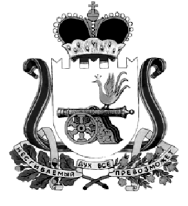 КАРДЫМОВСКИЙ РАЙОННЫЙ СОВЕТ ДЕПУТАТОВР Е Ш Е Н И Еот 23.12.2021                               № Ре-00081Об отчете постояннойфинансово-бюджетнойкомиссииЗаслушав и обсудив отчет председателя постоянной финансово-бюджетной комиссии Кардымовского районного Совета депутатов о работе в 2021 году, Кардымовский районный Совет депутатовР Е Ш И Л:Отчет председателя постоянной финансово-бюджетной комиссии  Кардымовского районного Совета депутатов о работе в 2021 году принять к сведению.Председатель Кардымовского районногоСовета депутатов								И.В. ГорбачевОТЧЕТО РАБОТЕ ПОСТОЯННОЙ ФИНАНСОВО-БЮДЖЕТНОЙ КОМИССИИ КАРДЫМОВСКОГО РАЙОННОГОСОВЕТА ДЕПУТАТОВ В 2021 ГОДУПостоянная финансово-бюджетная комиссия Кардымовского районного Совета депутатов осуществляет свои полномочия в пределах полномочий Кардымовского районного Совета депутатов как представительного органа муниципального образования «Кардымовский район» Смоленской области с учетом норм положения «О постоянных комиссиях Кардымовского районного Совета депутатов».Советом депутатов 6-го созыва регулярно рассматривались вопросы, связанные с внесением изменений в решение Кардымовского районного Совета депутатов «О бюджете муниципального образования «Кардымовский район» Смоленской области на 2021 и на плановый период 2022-2023 годов, до рассмотрения Советом депутатов, все проекты обсуждались на заседаниях финансово-бюджетной комиссии, которая вносила свои рекомендации.Помимо вопросов о бюджете муниципального образования «Кардымовский район» Смоленской области на 2021 год, финансово-бюджетной комиссией рассматривались другие вопросы, непосредственно связанные с бюджетом, налогами и финансами:- проект решения «Об утверждении Реестра объектов недвижимости муниципальной собственности муниципального образования «Кардымовский район» Смоленской области;-Об утверждении индексов бюджетных расходов, применяемых для расчета размера дотации районного фонда финансовой поддержки поселений Кардымовского района Смоленской области.- Об утверждении отчета о деятельности Контрольно-ревизионной комиссии муниципального образования «Кардымовский район» Смоленской области за 2018 год.- Об утверждении отчета председателя Кардымовского районного Совета депутатов о результатах деятельности Кардымовского районного Совета депутатов за 2020 год.- О дорожном фонде муниципального образования «Кардымовский район» Смоленской области.- проекты решений «Об утверждении перечня объектов государственной собственности Смоленской области, передаваемых в муниципальную собственность муниципального образования «Кардымовский район» Смоленской области»;- проект решения «Об исполнении бюджета муниципального образования «Кардымовский район» Смоленской области за I, II полугодия 2021 года»;- проект решения «О Прогнозе социально-экономического развития муниципального образования «Кардымовский район» Смоленской области на 2019 год»;- проект решения «Об исполнении бюджета муниципального образования «Кардымовский район» Смоленской области за 6,9 месяцев 2021 года».Комиссия работала системно, без срывов, профессионально и плодотворно.Я хотел бы поблагодарить членов комиссии за совместную слаженную и плодотворную работу.Мы надеемся, что эта работа будет продолжена и в 2022 году.Председатель финансово-бюджетной комиссии                        С.С. Ануфриев